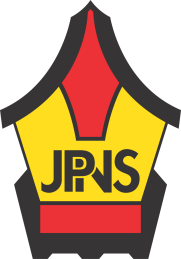 SYARAT-SYARAT PERTANDINGANTerbuka kepada pelajar sekolah menengah Tingkatan 6 sahaja.Setiap sekolah dibenarkan menghantar maksimum EMPAT peserta.Setiap peserta dibenarkan menghantar maksimum TIGA keping gambar sahaja.Gambar-gambar hendaklah diambil di sekitar karnival sahaja bermula jam 8.00 pagi hingga 4.00 petang. (1 & 2 Julai 2013).Tema pertandingan : CABARAN SMaT 2013Semua penyertaan perlu diemelkan kepada urusetia di alamat ________________ sebelum jam 9.00 pagi (3 Julai 2013).Pengadilan berdasarkan kualiti imej, keaslian, komposisi, kreativiti, tema dan teknik (90% markah) dan bilangan ‘LIKES’ (10% markah).Pengadilan akan dilakukan pada Saringan Awal dan hanya 6 gambar terbaik akan dipilih untuk ke peringkat Akhir pertandingan.Undian ‘Likes’ akan dilakukan oleh pengunjung ketika pameran berlangsung.Aspek-aspek Teknikal :Peserta boleh menggunakan kamera digital kompact atau kamera digital DSLR.Semua gambar penyertaan perlu diemel kepada urusetia di alamat ________________ sebelum jam 9.00 pagi (3 Julai 2013).Pengubahsuaian gambar tidak dibenarkan kecuali pengubahsuaian pada elemen brightness, contrast, dan cropping.Imej manipulasi tidak dibenarkan sama sekali dan gambar tidak boleh diubah dari imej asal.Penganjur tidak akan bertanggungjawab sekiranya terdapat sebarang tuntutan ke atas barang-barang, hasil seni, model, individu atau objek yang terlibat dalam setiap imej untuk pertandingan ini.Semua bahan penyertaan akan menjadi hakmilik penganjur. Penganjur berhak untuk menghasilkan semula, menerbitkan atau mempamerkan bahan-bahan penyertaan ini tanpa sebarang notis atau bayaran.Pemenang tempat Pertama, Kedua dan Ketiga adalah peserta berlainan. Hadiah khas akan diberikan kepada penyertaan yang menerima paling tinggi bilangan LIKES.Gambar pemenang akan dipamerkan di Dewan Pameran pada Majlis Penutup.Keputusan pihak penganjur dalam pertandingan ini adalah MUKTAMAD, sebarang bantahan atau aduan tidak akan diterima.